DECLARACIÓN DE LOS DEPORTISTAS      Fotógrafo     DATOS PERSONALES                     Modelo         DATOS PERSONALES                Fecha de caducidad Licencia Federativa CADA DEPORTISTA DEBE ADJUNTAR LA SIGUIENTE DOCUMENTACIÓN PARA PARTICIPAR EN EL CAMPEONATO:INFORMACIÓN E INSCRIPCIONES	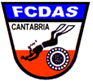 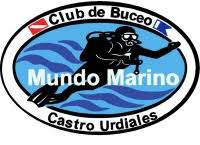 CLUB MUNDO MARINOPabellón de Actividades Náuticas s/n39700 CASTRO URDIALES (Cantabria).Teléfono 665542833Correo electrónico: bzn1007@yahoo.esDeclaro que todos mis datos personales arriba indicados son ciertos. Asimismo, declaro encontrarme en perfectas condiciones tanto físicas como psíquicas según consta en el informe médico que me han efectuado para poder practicar el buceo y participar en este Campeonato, y conocer los riesgos, características y exigencias físicas de las pruebas en las que participo. Por tanto eximo de toda responsabilidad de cualquier tipo, en relación a las declaraciones anteriores, a los organizadores del Campeonato por los posibles accidentes que yo pudiera sufrir durante mi participación en esta competición, acepto tomar parte en el CANFOSUB conociendo y asumiendo en su integridad las Bases y Reglamento Particular que regula este CAMPEONATO REGIONAL DE FOTOGRAFÍA SUBMARINA DE CASTRO URDIALES que se celebrará el día 1 de Julio de 2.018.Los datos personales suministrados serán incluidos en un fichero de personas y entidades participantes en actividades de la Federación Cántabra de Actividades Subacuáticas (FCDAS). El titular del fichero es la FCDAS. Casa del Deporte (local 8) – Avda. del Deporte s/n. 39011 – SANTANDER  (Cantabria)  Correo electrónico: fcdas@fcdas.com Teléfono y Fax 942.232.239. El usuario podrá ejercitar los derechos de acceso, rectificación, cancelación y oposición que le confiere la Ley Orgánica 15/1999 de 13 de diciembre de Protección de Datos Personales contactando directamente con la FCDAS.Autorización de participación del menor en el Campeonato de Cantabria de Fotografía Submarina “CANFOSUB 2018”        DATOS DEL PADRE/ DE LA MADRE/TUTOR      DATOS DEL MENORCampeonato de Cantabria de Fotografía Submarina “CANFOSUB 2018”.FECHAS Y LUGAR DEL CAMPEONATO DE CANTABRIA DE FOTOGRAFIA SUBMARINA:EL 1 de Julio de 2018.Firma del padre/tutor Firma de la madre/tutorFdo. …………………………………………………En………………………, a……, de…………….…, de 201… Vº Bº  La organización(Sello de la Organización)Campeonato de Cantabria de Fotografía Submarina “CANFOSUB 2018”NOMBRE y APELLIDOSLIFENCIA FEDERATIVAFECHA CADUCIDADFECHA CADUCIDADFECHA CADUCIDADDirección actualLocalidadC.P.Teléfono de contacto       Fecha de nacimiento             Fecha de nacimiento             Fecha de nacimiento      Correo electrónicoD.N.I.D.N.I.Club:		Club:		        Titulación de buceo:        Titulación de buceo:        Titulación de buceo:        Titulación de buceo:NOMBRE y APELLIDOSLIFENCIA FEDERATIVAFECHA CADUCIDADFECHA CADUCIDADFECHA CADUCIDADDirección actualLocalidadC.P.Teléfono de contacto       Fecha de nacimiento             Fecha de nacimiento             Fecha de nacimiento      Correo electrónicoD.N.I.D.N.I.Club:		Club:		        Titulación de buceo:        Titulación de buceo:        Titulación de buceo:        Titulación de buceo:COPIA DE LA LICENCIA FCDAS, COPIA DE LA TITULACIÓN DE BUCEO, COPIA DE CERTIFICADO MÉDICO CON 2 AÑOS Max. DE ANTIGÜEDAD.FotógrafoFdo.ModeloFdo.Nombre  ApellidosApellidosNacionalidadD.N.I.Dirección actualLocalidadC.P.Lugar de nacimiento      Fecha de nacimiento      Fecha de nacimiento      Fecha de nacimiento      Fecha de nacimiento      Correo electrónicoTeléfonoTeléfonoManifiesta que en el ejercicio de la patria potestad o tutela que tiene legalmente atribuida, autoriza a su hijo/hija menor, cuyos datos a continuación se reseñan, a participar enEL CAMPEONATO DE CANTABRIA DE FOTOGRAFIA SUBMARINA “CANFOSUB 2018”.Manifiesta que en el ejercicio de la patria potestad o tutela que tiene legalmente atribuida, autoriza a su hijo/hija menor, cuyos datos a continuación se reseñan, a participar enEL CAMPEONATO DE CANTABRIA DE FOTOGRAFIA SUBMARINA “CANFOSUB 2018”.Manifiesta que en el ejercicio de la patria potestad o tutela que tiene legalmente atribuida, autoriza a su hijo/hija menor, cuyos datos a continuación se reseñan, a participar enEL CAMPEONATO DE CANTABRIA DE FOTOGRAFIA SUBMARINA “CANFOSUB 2018”.Manifiesta que en el ejercicio de la patria potestad o tutela que tiene legalmente atribuida, autoriza a su hijo/hija menor, cuyos datos a continuación se reseñan, a participar enEL CAMPEONATO DE CANTABRIA DE FOTOGRAFIA SUBMARINA “CANFOSUB 2018”.Manifiesta que en el ejercicio de la patria potestad o tutela que tiene legalmente atribuida, autoriza a su hijo/hija menor, cuyos datos a continuación se reseñan, a participar enEL CAMPEONATO DE CANTABRIA DE FOTOGRAFIA SUBMARINA “CANFOSUB 2018”.Manifiesta que en el ejercicio de la patria potestad o tutela que tiene legalmente atribuida, autoriza a su hijo/hija menor, cuyos datos a continuación se reseñan, a participar enEL CAMPEONATO DE CANTABRIA DE FOTOGRAFIA SUBMARINA “CANFOSUB 2018”.Manifiesta que en el ejercicio de la patria potestad o tutela que tiene legalmente atribuida, autoriza a su hijo/hija menor, cuyos datos a continuación se reseñan, a participar enEL CAMPEONATO DE CANTABRIA DE FOTOGRAFIA SUBMARINA “CANFOSUB 2018”.Manifiesta que en el ejercicio de la patria potestad o tutela que tiene legalmente atribuida, autoriza a su hijo/hija menor, cuyos datos a continuación se reseñan, a participar enEL CAMPEONATO DE CANTABRIA DE FOTOGRAFIA SUBMARINA “CANFOSUB 2018”.Nombre  ApellidosApellidosApellidosNacionalidadD.N.I.Dirección actualLocalidadC.P.Lugar de nacimiento      Fecha de nacimiento      Fecha de nacimiento      Fecha de nacimiento      Fecha de nacimiento      Correo electrónicoTeléfonoTeléfonoA participar en compañía de  Don/Doña:A participar en compañía de  Don/Doña:A participar en compañía de  Don/Doña:A participar en compañía de  Don/Doña:A participar en compañía de  Don/Doña:A participar en compañía de  Don/Doña:A participar en compañía de  Don/Doña:A participar en compañía de  Don/Doña:A participar en compañía de  Don/Doña:ParentescoCon nº de D.N.I/PasaporteCon nº de D.N.I/PasaporteCon nº de D.N.I/PasaporteCon nº de D.N.I/PasaporteCon nº de D.N.I/Pasaporte